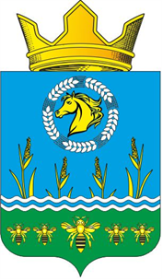 Российская ФедерацияРостовская областьЗимовниковский районмуниципальное образование «Камышевское сельское поселение»Администрация Камышевского сельского поселенияПОСТАНОВЛЕНИЕВ соответствии с частью 1 статьи 39.36 Земельного кодекса Российской Федерации, статьей 10 Федерального закона от 28.12.2009 № 381-ФЗ «Об основах государственного регулирования торговой деятельности в Российской Федерации», а также пунктом 2 Порядка разработки и утверждения органами местного самоуправления схемы размещения нестационарных торговых объектов, утвержденного постановлением Правительства Ростовской области от 19.07.2012 № 663, пунктом 3 постановления Правительства Ростовской области от 18.09.2015 № 583 «О некоторых вопросах, связанных с размещением нестационарных торговых объектов на землях или земельных участках, находящихся в муниципальной собственности, а также на землях или земельных участках, государственная собственность на которые не разграничена», руководствуясь Уставом муниципального образования «Камышевское сельское поселение», принятым решением Собрания депутатов Камышевского сельского поселения от 14.02.2022 № 27, Администрация Камышевского сельского поселения.ПОСТАНОВЛЯЕТ:Признать утратившим силу постановление Администрации Камышевского сельского поселения от 02.11.2015 № 104 «О порядке размещения нестационарных торговых объектов на землях и земельных участках, находящихся в муниципальной собственности Камышевского сельского поселения».Настоящее постановление вступает в силу со дня его официального опубликования.Контроль над исполнением постановления оставляю за собой.Глава Администрации Камышевского сельского поселения                                                         С.А. БогдановаПостановление вносит:Главный специалист по земельным и имущественным отношениям М. М. Богданов22.12.2022№ 176  х. Камышев«Об признании утратившим силу постановление Администрации Камышевского сельского поселения от 02.11.2015 № 104 «О порядке размещения нестационарных торговых объектов на землях и земельных участках, находящихся в муниципальной собственности Камышевского сельского поселения»»